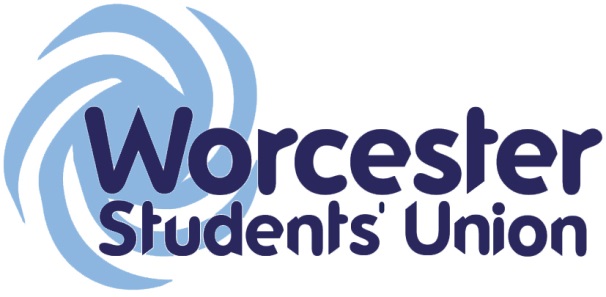 Student Council Tuesday 1st December 2015 from 17:15 – 19:15 in EEG020AgendaDate of the next Student Council meeting:  Thursday 4th February 2016 in EEG027 at 17:15 17:15Welcome and introductionsApologies17:20Applicants for Student Council positions invited to address members, followed by vote by secret ballot17:40Declarations of interestMinutes of previous meeting held on Tuesday 27th September 2015Matters arising from the minutes/action points17:45Update from Executive Committee (Wesley Hudson)17:50Update from the Board of Trustees (Wesley Hudson)17:55Officers’ reports – questions/comments18:10Motion to amend bye-law 5 (Elections) 18:20Approval of new SU clubs/societies (Hemaka Pathiranage)18:45Annual General Meeting (Wesley Hudson) 18:50Pastoral services/care provided by the University (Matt Sargeant)19:00Any other business